Hold on to Europe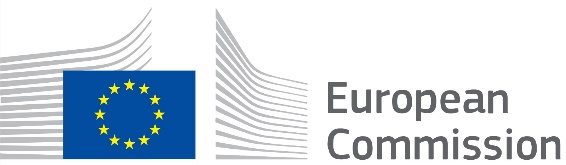 Drž se Eu26.10.202317,00 Vítejte v Ratíškovicích17,30 Výstava kreseb dětí na téma „Co jsme dělali v průběhu pandemie COVID-19“            Ukázka lidové tvořivosti občanů partnerských obcí, poskytnutí informačních brožur o EU18,00 O Evropě – prezentace úspěšných projektů podpořených mechanizmem EU 18,30 Setkání zástupců delegací se senátorkou ČP a poslancem EP19,00 Večeře, posezení při hudbě27.10.20239,00 Tradice v partnerství10,00 O Evropě – poskytování informačních brožur o EU11,00 Dobrovolníci v partnerství – představení dobrovolníků, neziskových organizací z partnerských           obcí13,00 Kreativita v partnerství15,00 O Evropě-Začátek evropské demokracie, Hodonín, T. G. Masaryk, položení kytic partnerských           obcí 17,00 Lampionový průvod Hodonín, vzpomínka za padlé v I. a II. světové válce, kulturní program 20,00 Dopady pandemie Covid-19 na komunity 21,00 Společenské setkání  28.10.20239,00 Slavnostní mše 10,30 O Evropě – Jak jsme pomáhali a můžeme pomáhat, beseda s dobrovolníky na aktuální témata13,00 Solidarita se seniory 15,00 Hudební vystoupení partnerských kapel17,00 Lampionový průvod Ratíškovice za účasti partnerských obcí, položení kytic a vzpomínkový akt na padlé v I. a II. Světové válce18,00 Slavnostní zakončení průvodu, kulturní program při příležitostí 105. výročí založení Československa19,00 Beseda s představiteli obce o zapojení občanů do věcí veřejných, beseda s partnerskými obcemi20,00 Hudební vystoupení partnerských obcí21,00 Vyhodnocení projektu29.10.Rozloučení s partnerskými obcemi 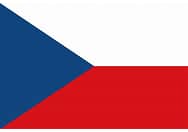 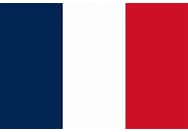 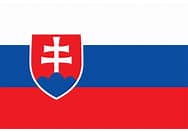 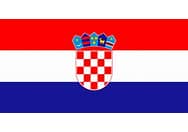 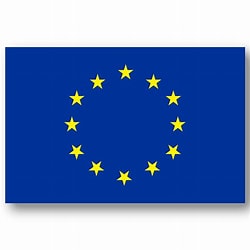                                        „Spolufinancováno Evropskou Unií“